Рыночный отчёт16.04.2020ТРЕНДЫ И ОСНОВНЫЕ СОБЫТИЯ НА РЫНКЕ КАКАО1. Сезон 2020/2021 Основной урожай 2020/2021 закончился. Рост по сравнению с прошлым сезоном составил 2.8%1го апреля начался средний урожай который закончится 30 сентября , с 1 по 4 апреля доставили 10 000 тон в порты Кот-д’Ивуара , на 6000 тон меньше чем годом ранее , когда было привезено 16 000 тон в первую неделю апреля .Сильное снижение цены в последние недели было в основном вызвано данными что ожидается большой профицит какао-бобов в мире . По данным Marex Spectron профицит может достигнуть 190 000 тон , по сравнению с 8000 тон сезоном ранее. Поддерживающим фактором послужило сообщение от Citigroup что предыдущее значение профицита в 275 000 тон будет снижено до 150 000 тон .Следующие важные события на рынке , истечение майских опционов 30.04 , на данный момент очень больше количество открытого интереса на уровне 1800 , что может обозначать , что торговцы опционами делают ставку на рост рынка . Цену для крестьян понизили до 750 CFA с 1000 CFA за килограмм , что более 400 долларов за тонну, тем самым была условно нивелирована LID наценка . Какао сильно недооценен касательно остального стакана сырьевых инструментов. Показатели роста основных сырьевых активов год к году. 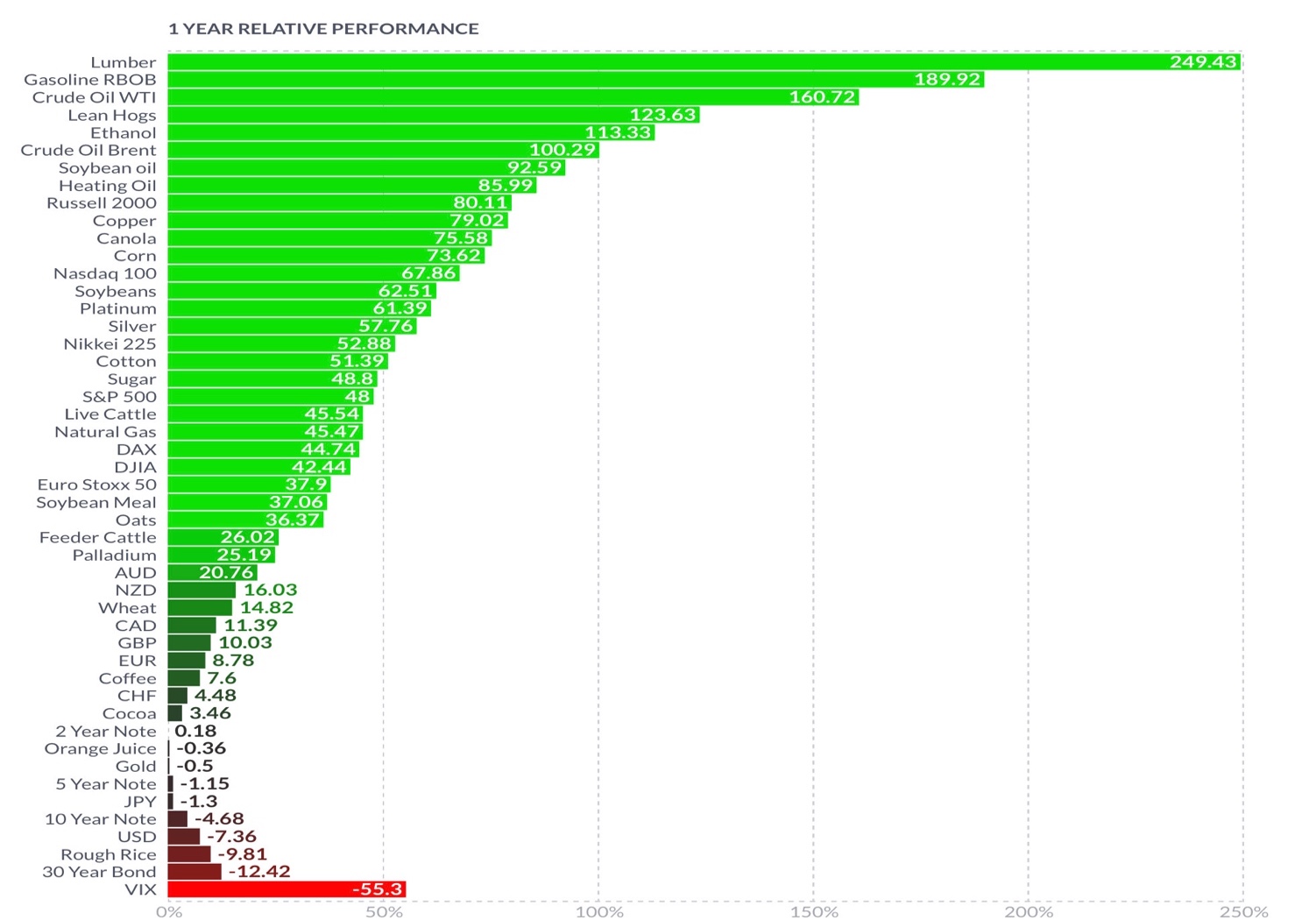 Если учитывать таблицу за 6ое апреля Commitment of Traders так называемые умные деньги показывает снижение позиций на рост цен какао бобов. Пока фонды вкладываются в драгоценные металлы.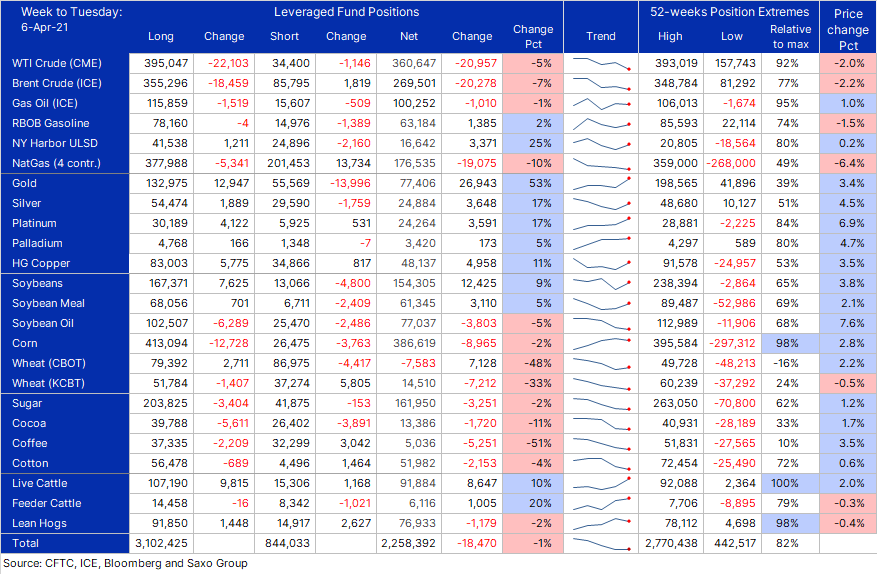 2. Данные по переработке 1го квартала 2021 года Переработка в Кот-д’Ивуаре выросла год к году на 3.9% в первом квартале 2021 годаПереработка в ЕС упала на 3% до 357 тысяч тон. Переработка в США выросла неожиданно 2% до 118 тысяч тон Переработка в Азии выросла на 3,1% до 213 тысяч тон Итого вопреки прогнозам мы имеем рост переработки глобально несмотря на пандемию. Возможно это послужит причиной дальнейшего роста цен в среднесрочной перспективе.ПОГОДААпрель – Октябрь обычно дождливый период в Западной Африке .В данный момент осадков чуть больше нормы если рассматривать данные год к году, что в принципе может означать что следующий сезон тоже ожидается с профицитом , что в будущем может оказать давление на цены какао-бобов.Однако система предсказания погоды на ближайшие пол года ,показывает нейтральный вариант развития в 81% случаев и 15% случаев показывает излишек осадков .В последние 30 дней существует небольшой дефицит осадков , что может означать небольшую задержку начала основного урожая . 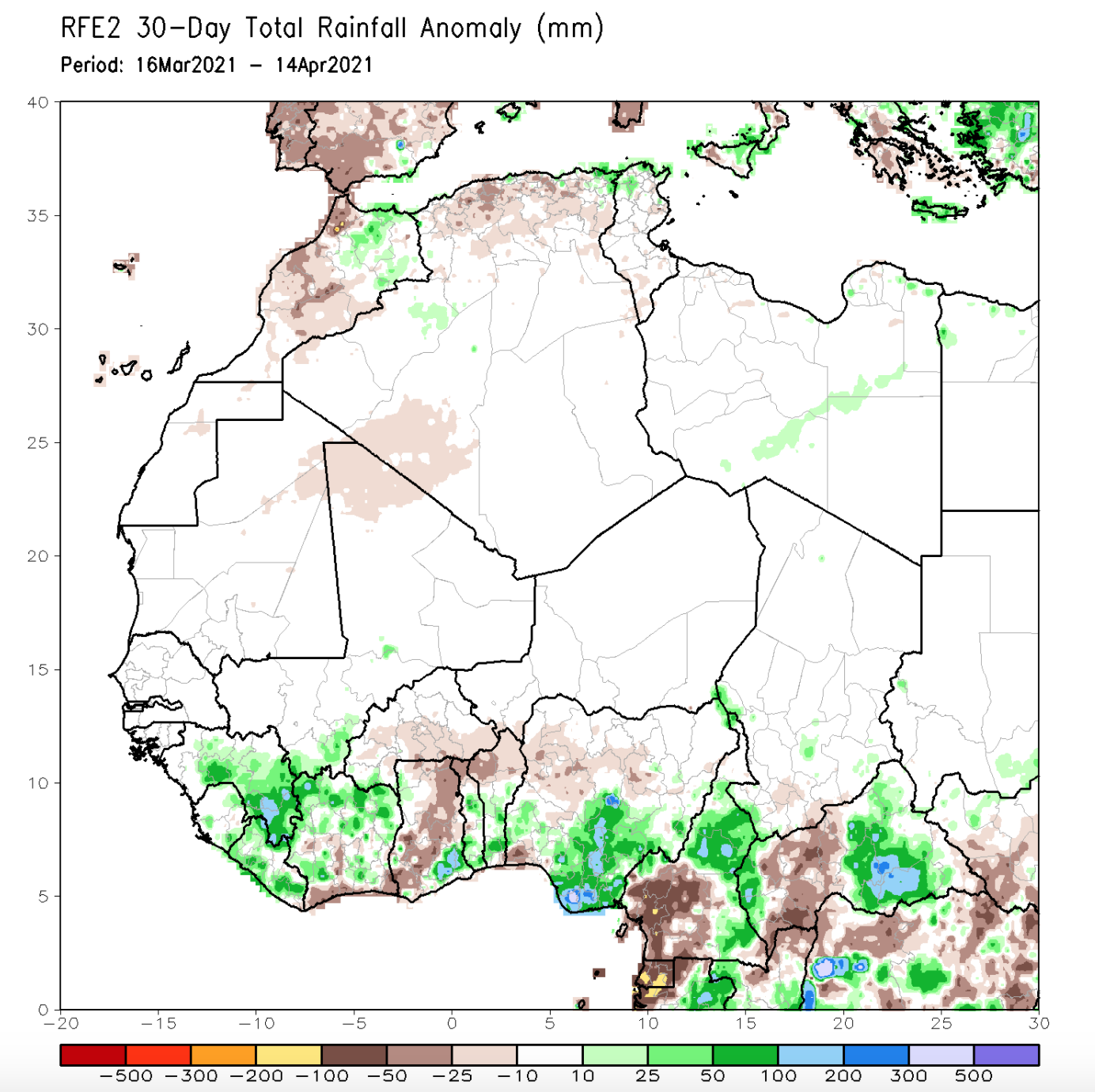 ТЕХНИЧЕСКИЙ АНАЛИЗ РЫНКАТехнически рынок находится ниже 50, 100 и 150 дневных средних на Лондонской бирже, что является довольно крепкой линией сопротивления.  Рынок торгуется на минимумах последних 5 лет . Но поддержкой пока является факт что мы пока не обновили предыдущий минимум.Сильная поддержка находится на уровнях 1550 и 1580 . Откуда рынок как раз отбился 13.04.2021Данные по RSI пока сильно перепроданы, что указывает на скорую коррекцию в сторону роста . 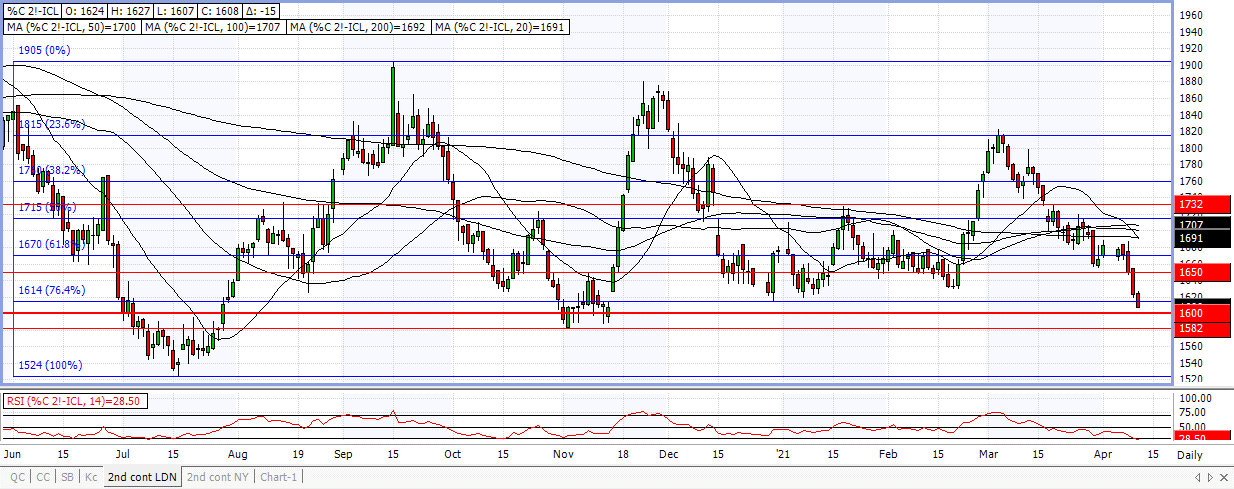 На Нью Йорке похожая картина, однако не стоит забывать про крайне нестабильный курс фунт-доллар. Уровень 2350 является очень хорошей поддержкой для рынка Ньй Йорка. Сильное сопротивление на уровне 2462 на уровне 200 дневной средней , если рынок сможет закрыть неделю на уровне выше 2500 , скорее всего мы увидим дальнейший рост к цене 2900-3000 долларов за тонну вновь в этом году. 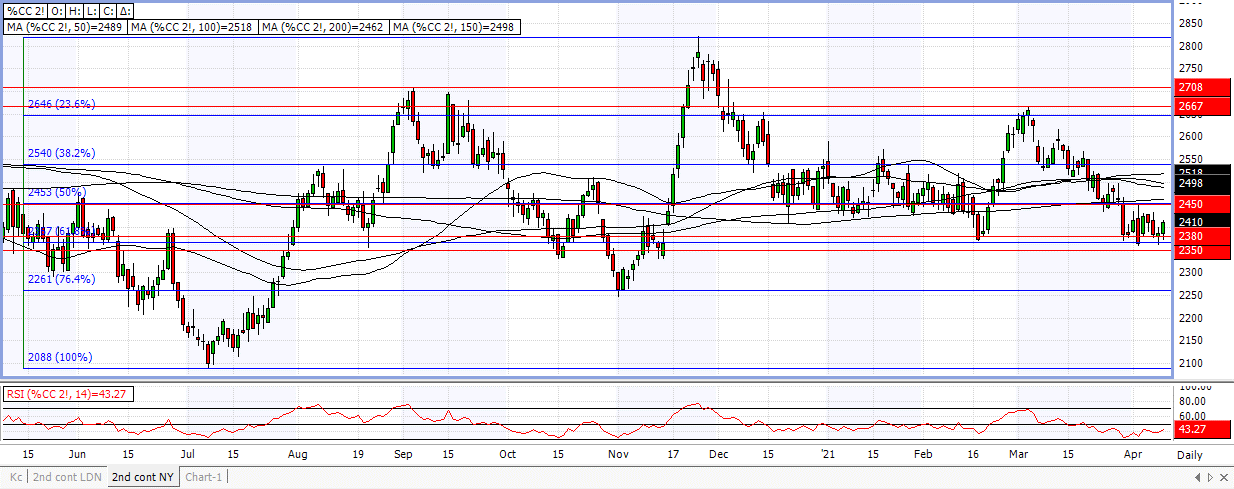 ЦЕНЫ НА КАКАО-БОБЫ И КАКАО-ПРОДУКТЫКакао-тёртое (cocoa liquor)Ratio спот (мгновенные поставки) – 1.54Ratio на второй квартал 2021 года – 1.55Какао порошок (cocoa powder)Натуральный порошок стандартного качества IC1 – 2050 EUR/mtНатуральный порошок премиального качества ICP – 2250 EUR/mtАлкализованый порошок премиального качества А6 – 2300 EUR/mtАлкализованый порошок премиального качества А8 – нет в предложении до третьего кварталаКакао-бобы ГанаПоставки 1ый квартал 2021 года Биржа CH1 (MARCH 2021) +500 GBP/mtЦена FCA Tallinn 2900 USD/mtКакао-бобы Кот-д’ИвуарПоставки 1ый квартал 2021 года Биржа CH1 (MARCH 2021) +350 GBP/mtЦена FCA Tallinn 2700 USD/mtКотировки лондонской биржи на закрытии биржи на 16.04.2021Май2021 – 1598 GBPИюль 2021 – 1625 GBPСентябрь 2021 – 1646 GBP